Au moins 50%, au total, des indicateurs devront avoir été évalués à l’occasion des deux situations C.C.F.D’autres compétences que celles retenues pour l’épreuve E4 peuvent être mobilisées par les étudiants, sans toutefois être évaluées.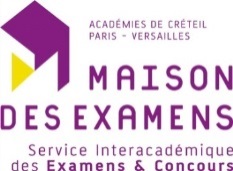 BREVET DE TECHNICIEN SUPERIEUR  METIERS DE L’AUDIOVISUEL OPTION : TECHNIQUES D’INGENIERIE EXPLOITATION DES EQUIPEMENTSBREVET DE TECHNICIEN SUPERIEUR  METIERS DE L’AUDIOVISUEL OPTION : TECHNIQUES D’INGENIERIE EXPLOITATION DES EQUIPEMENTSBREVET DE TECHNICIEN SUPERIEUR  METIERS DE L’AUDIOVISUEL OPTION : TECHNIQUES D’INGENIERIE EXPLOITATION DES EQUIPEMENTSSessionSessionBREVET DE TECHNICIEN SUPERIEUR  METIERS DE L’AUDIOVISUEL OPTION : TECHNIQUES D’INGENIERIE EXPLOITATION DES EQUIPEMENTSBREVET DE TECHNICIEN SUPERIEUR  METIERS DE L’AUDIOVISUEL OPTION : TECHNIQUES D’INGENIERIE EXPLOITATION DES EQUIPEMENTSBREVET DE TECHNICIEN SUPERIEUR  METIERS DE L’AUDIOVISUEL OPTION : TECHNIQUES D’INGENIERIE EXPLOITATION DES EQUIPEMENTSEpreuve E4 Techniques et Mise en Œuvre Epreuve E4 Techniques et Mise en Œuvre FICHE D’EVALUATION C.C.F.FICHE D’EVALUATION C.C.F.FICHE D’EVALUATION C.C.F.FICHE D’EVALUATION C.C.F.FICHE D’EVALUATION C.C.F.Établissement :Établissement :Établissement :Établissement :Académie :Académie :Académie :EtudiantNomNomPrénomPrénomSituation professionnelle de référenceRemarques généralesCOMPETENCES MOBILISEESCOMPETENCES MOBILISEESINDICATEURS D’EVALUATIONNE0123C8Mettre en place et rendre opérant les moyens de production, de postproduction et de diffusionLes équipements et/ou systèmes techniques sont installés et configurésC8Mettre en place et rendre opérant les moyens de production, de postproduction et de diffusionLes différents synoptiques, schémas d’implantation et de câblage sont réactualisés.C8Mettre en place et rendre opérant les moyens de production, de postproduction et de diffusionLe dossier des ouvrages exécutés (DOE) ou « tel que construit » (TQC) est délivréC10Vérifier la mise en conformité des signaux tout au long de la chaine de production, de postproduction et de diffusionLa qualité, la conformité, l’intégrité des informations (images, son, métadonnées) sont contrôlées et garanties tout au long de la chaîne d’exploitation.C10Vérifier la mise en conformité des signaux tout au long de la chaine de production, de postproduction et de diffusionLe poste d’ingénieur vision est configuré.C11Mettre en place et paramétrer les outils informatiques d’un posteLes performances des postes de travail informatiques sont adaptées aux logiciels utilisés.C11Mettre en place et paramétrer les outils informatiques d’un posteLes « setups » des logiciels de montage, de « compositing », d’images de synthèse, d’étalonnage, etc.utilisés sur le poste de travail sont configurés et testés.C14Gérer le « dataflow »Les données immatérielles sont contrôlées, organisées, triées, indexées, décrites, retrouvées, enrichies et distribuées dans un environnement multi-utilisateurs.C14Gérer le « dataflow »L’accès aux données est sécurisé à toutes les étapes.C15Gérer le « mediaflow »Les informations concernant un fichier « multimédia » sont récupérées et vérifiées à chaque étape du processus de traitement afin de préserver la qualité, la conformité et l’intégrité des informations.C15Gérer le « mediaflow »L’accès aux données est sécurisé à toutes les étapes.C15Gérer le « mediaflow »Les commutations au nodal sont assurées.C15Gérer le « mediaflow »Les comptes rendus de mesures rédigées et analyséesC17Mettre en place et paramétrer les dispositifs de trucage et d’effets.Les dispositifs de trucage et d’effets de postproduction sont opérationnels et les effets sont testés.C17Mettre en place et paramétrer les dispositifs de trucage et d’effets.Les dispositifs de trucage et d’effets de production sont opérationnels, les effets programmés et testés conformément aux intentions artistiques.C20Rendre opérant les équipements de réception, d’enregistrement et d’acquisitionLes équipements de réception, d’enregistrement et d’acquisition sont mis en œuvre et rendus opérant.C22Assurer la supervision des équipementsLes mesures nécessaires sont réalisées, les résultats sont interprétés.C22Assurer la supervision des équipementsLes dysfonctionnements sont analysés et réparésC22Assurer la supervision des équipementsUn compte rendu d’incident est établiC23Exploiter les équipementsLes équipements sont exploités en respectant les intentions artistiques et la cohérence de la qualité des imagesC25 Interconnecter les équipements en vue de l’échange ou de la transmission de flux d’information.Les signaux à transmettre sont identifiés et transmisC26Réceptionner ou envoyer les flux d’information.Les flux d’information sont reçus et stockésC31Assurer les « trucages » nécessaires au programmeLes calculs d’une animation sont déclenchés et suivis.C31Assurer les « trucages » nécessaires au programmeLes effets en direct sont réalisés (DVE et incrustateur) conformément aux intentions artistiques.C36Diagnostiquer un dysfonctionnement dans le cadre d’une maintenance curativeLe dysfonctionnement est déterminé ,la maintenance est assurée, un compte rendu d’intervention est établiC38Mettre en œuvre les configurations techniques dans le cadre d’une recetteLe dossier des ouvrages exécutés (DOE) ou « tel que construit » (TQC) est délivré.PROPOSITION DE NOTEPROPOSITION DE NOTEPROPOSITION DE NOTEPROPOSITION DE NOTE/   20COMMISSION D’EVALUATIONNomPrénomÉmargementÉmargementÉmargementCOMMISSION D’EVALUATIONCOMMISSION D’EVALUATIONCOMMISSION D’EVALUATION